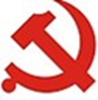 经济与管理学院党委工作简报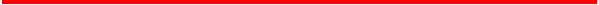 经济与管理学院12月党委工作简报学院党委积极组织召开学习十九届五中全会精神等理论学习活动，周坚书记、朱常宝教授为师生作十九届五中全会精神辅导报告等专题活动，学院党委严格按照学校党委第二巡察组反馈意见，坚定做好巡察整改工作。现将工作汇报如下:学院党委开展工作情况1. 12月15日，学院党委召开学习十九届五中全会精神辅导报告会。学校十九届五中全会精神宣讲团成员、原校党委副书记、校关心下一代工作委员会常务副主任朱常宝做了题为“学习领会党的十九届五中全会精神，努力成为担当民族复兴大任的时代新人”的主题报告。学院全体师生党员、发展对象、积极分子以及学生骨干代表参加会议。2.12月22日，召开学校党委第二巡察组巡察经济与管理学院党委情况反馈会。巡察组组长葛永庆宣读巡察反馈意见，巡察办葛红同志受领导小组委托对巡察整改落实提出具体要求，校党委副书记汪庆华作整改动员部署讲话，学院党委书记张瑞雅作表态发言。3.12月24日，学院党委理论学习中心组全体成员开展集体学习，学校党建联络员王志斌同志列席。张瑞雅书记领学了学校《院（系）级党组织党建工作联络机制》、《院（系）党政联席会议制度（试行）》、《院（系）党组织会议制度（试行）》、《党委理论学习中心组学习制度》、《关于加强和改进新时代师德师风建设的意见》、《教育部关于高校教师师德失范行为处理的指导意见》、《研究生导师指导行为准则》等文件。会议还对第二巡察组巡察经济与管理学院党委的反馈意见进行了研讨。4. 12月31日，学院召开线上教职工大会，学院全体教职工参加会议。张瑞雅书记传达了学校寒假工作安排和教职工疫情防控工作要求，传达学习了校党委周坚书记在警示教育大会上的讲话和纪委书记何华通报的关于今年纪委查案办案、领导干部个人事项申报、政治监督校内巡察、审计发现的主要问题。分管教学、研究生教育的相关院领导也就期末和假期工作安排做了布署。5.12月31日，校党委周坚书记深入经济与管理学院宣讲党的十九届五中全会精神。党委宣传部、党委政策研究室等部门负责人和经济与管理学院全体党委委员、教工党支部书记、教研室主任、辅导员代表和学生代表共同聆听学习。党支部开展工作情况教师党支部办公室党支部12月24日，办公室党支部举行“学习十九届五中全会精神”主题党日活动，共同观看十九届五中全会解读视频，与会党员表示十九届五中全会内容深刻，影响长远，需要深入学习贯彻领会。财务管理党支部1.12月8日下午，党支部在线下举行党支部换届选举会议。会上宣读了换届的相关规定并按规定程序公平公开进行选举，形成选举结果；会上还交流了“习近平关于教育的重要论述”学习心得，并由资深党员做经验分享，共同探讨了教研室未来发展规划和“教学和科研应如何更好地满足于双一流建设的需要”等问题。2.12月12日，党支部组织大家在中国人民革命军事博物馆参观了“纪念中国人民志愿军抗美援朝出国作战70周年主题展览”。通过汲取历史经验，学习了抗美援朝精神和民族精神。工程管理党支部12月8日，党支部教一345召开了支部换届选举会议，本次活动与会党员超过4/5党员人数，选举结果有效。根据支部改选流程，选举产生新一届支部委员会，顺利完成支部换届工作。会计学党支部12月24日，党支部在线下召开党员大会，选举产生了新一届的支部委员会，完成了支部委员会换届工作。会上党支部书记做了述职报告并对新一届支部书记做了相关培训。会后，支部通过线上和线下的方式，组织支部成员观看了“纪念中国人民志愿军抗美援朝出国作战70周年”主题展览和大型纪录片《为了和平》，重温了不畏艰苦、团结一致的人民志愿军精神。金融国贸党支部12月15日，支部进行主题党日活动，会议主要聚焦风险与挑战这一主线和内容，对“十九届五中全会精神”展开学习讨论。会上深入分析了我国发展环境面临的深刻、复杂变化，普遍认为善弈者应谋势；站在“两个一百年”奋斗目标的历史交汇点上，应以豪情满怀壮心激荡的姿态，勇于面对风险，迎接挑战。经济学党支部1.12月8日，党支部在教一350召开支部换届选举大会，按照相关规定和程序，选举产生了新一届的支部委员会；2.12月26日，党支部在教一501组织集体学习讨论，各位参会党员教师对 “四史”等内容进行了系统学习与讨论，听取了国网能源研究院高级工程师张宁博士关于《综合能源系统规划及软件》的学术报告，并进行了充分的交流。信息管理党支部12月15日，党支部在教一633召开了党支部大会，共同学习讨论了深化新时代教育评价改革总体方案学习以及青年教师基本功比赛教研室指导。会议首先对《深化新时代教育评价改革总体方案》内容进行了学习，对于整个总体方案的指导精神进行了领会，明确了教育评价事关教育发展方向，有什么样的评价指挥棒，就有什么样的办学导向。接下来，支部对上述的整个内容进行了讨论，结合自身实际进行了讨论。最后，会议对即将参加院里青教赛的老师进行了思想动员，并且对授课比赛内容进行了讨论，鼓励新进教师踊跃参加，提高教师授课技能。会上讨论气氛热烈，起到了较好的效果。 市场营销党支部1.12月8日，党支部在线下组织召开了支部换届会议，会上选举产生了新一届支部委员会；2.12月9日，组织教研室老师开展主题党日活动，共同观看了纪录片《为了和平》，与会党员表示《为了和平》内容深刻，弘扬了伟大的抗美援朝精神	，引起大家热烈讨论和共鸣。电力经济党支部1. 12月2日，电力经济教研室党支部组织全体党员在教一338学习习近平总书记在科学家座谈会上的重要讲话和知识，大力弘扬胸怀祖国、服务人民的爱国精神，勇攀高峰、敢为人先的创新精神，追求真理、严谨治学的求实精神，淡泊名利、潜心研究的奉献精神，集智攻关、团结协作的协同精神，甘为人梯、奖掖后学的育人精神。针对会议精神开展批评与自我批评。2.12月4日，电力经济教研室党支部组织全体党员在线上学习宪法精神，暨第七个国家宪法日，也是第三个“宪法宣传周”之际，进一步传播宪法文化，树立宪法权威。会上深入宣传了和学习了党和国家的重要法律和理论，营造了尊学守用的良好氛围。3. 12月28日，教研室组织全体教职工观看《为了和平》系列纪录片。观看结束后，全体教职工就影片展开深入讨论交流，深刻认识自身使命，坚定理想信念，同时也明白了要继续发扬革命传统，赓续革命血脉，不忘初心、牢记使命，为实现强国梦而不懈奋斗。同时，适逢纪念中国人民志愿军抗美援朝出国作战70周年重要契机，电力经济教研室党支部呼吁广大教师把学习伟大抗美援朝精神作为课程思政的重要内容，有机融入课堂教学，与学生共情、共鸣、共振，并通过主题活动对学生加强价值观塑造，厚植爱国主义情怀。人力资源党支部12月8日，党支部在教一343召开支部换届选举会议，根据相关工作要求，会议一致同意由刘琳同志担任支部书记。会后组织开展了《为了和平》观后感交流。支部党员纷纷表示心潮澎湃，一致认为《为了和平》让我们懂得和平来之不易，更让我们思考现在能为国家做点什么？增强了大家的爱国热忱。实验教研室党支部12月24日，党支部在教一115组织集体学习讨论，共同体验了教学实验，对实验课时安排、实验节奏掌控、实验与理论融合、实验与课程资源、实验与学生素养养成等重点内容进行了分析与设计。支部采取观看《为了和平》纪录片、参观“铭记伟大胜利 捍卫和平正义——纪念中国人民志愿军抗美援朝出国作战70周年主题展览”、利用“学习强国”自学等方式，积极开展“四史”学习教育，深化了同志们对历史的了解，提升了工作的热情，巩固了支部的凝聚力。物流管理师生联合党支部1.经上级党委批复，物流管理师生联合党支部于2020年12月1日正式成立，支部共有正式党员4名，其中教师党员3名，学生党员1名。2.12月8日，支部召开全体党员大会进行换届选举，选举产生了党支部书记。会后组织学习了《深化新时代教育评价改革总体方案》，共同讨论了“负面清单27条”，开展师生对于《总体方案》和师德师风相关议题的交流讨论。3.组织支部成员共同赴中国人民革命军事博物馆参观“铭记伟大胜利 捍卫和平正义——纪念中国人民志愿军抗美援朝出国作战70周年主题展览”，并对于人民军队“三个不相信”的英雄精神开展专题讨论。4.党支部组织大家共同学习了学校宣传部编制的《理论学习参考（2020年第3期）》，并展开讨论，交流心得和感悟。5.12月18日，支部组织了“学习强国”主题党日活动，分享“学习强国”使用心得和学习感悟，制定了“提升产业链供应链现代化水平”专题学习计划，对求是网《加快提升产业链供应链现代化水平》、新华社《疫情下的中国制造：供应链中的危与机》、中国社会科学报《提升产业链供应链现代化水平 推动经济体系优化升级》等系列文章进行学习。6.12月25日，支部组织大家在线上共同观看了《为了和平》第二集“殊死较量”，将纪录片以弱胜强的主题与教学科研工作相结合，交流体会和感受。学生党支部MBA学生党支部12月29日，MBA学生支部在教四502召开了12月主题党日会议。各个党员结合情况，谈了自己本年度以来生活、学习方面的变化，以及举办主题党日活动以来对党的认识，对本年度的总结以及对2021年的展望。最后全体党员积极讨论2021年对本支部建设工作的建议。博经管1746党支部12月18日，博经管1746党支部于线上组织了“学习中国共产党第十九届五中全会精神”的主题党日活动，各位共产党员一起回顾了第十九届中央委员会第五次全体会议的主要内容，各个党员结合自己的认知理解，就学习中国共产党第十九届五中全会精神，分享了自己的学习感悟，针对作为新时代新青年，我们应该肩负的时代使命进行了阐述。博经管1847党支部12月20日，博经管1847党支部在教一648举办主题为 “学习习近平主席在气候雄心峰会上的重要讲话”的党日活动。全体党员一道回顾了习近平主席在气候雄心峰会上的重要讲话，习主席的发言让党员们进一步认识到应对气候变化问题的紧迫性，意识到积极应对气候变化问题的使命感，明确了应对气候变化的关键问题。党员们结合自身科研实践，针对习主席提出的未来全球气候治理提出的三点重要倡议与国家自主贡献四项新举措，探讨了我国为实现气候治理目标面临的困难与挑战。同志们纷纷表示要全身心投入科研事业，为应对气候变化作出应有的贡献。博经管1950党支部    12月10日，博经管1950党支部与共建支部北京浦发银行党支部开展了线上视频会议形式的党日活动，此次党日活动的主题是“学习四史和抗疫精神 ”。两个支部的全体党员一起学习了有关四史和抗疫精神的知识，深刻体会了党和国家取得今天成就的来之不易，也为今年奋战在抗议一线的医护人员感到钦佩，并且积极向他们学习。本支部的张又中、张硕华和秦光宇三位同志认真分享，从舍小家为大家、医德在心中等多方面向大家分享抗疫感悟。秦光宇同志更是从自身参与抗疫志愿服务的真实事迹出发，向大家介绍。博经管2060党支部    12月04日，博经管2060党支部在教一510举办主题为 “深入把握科学思想方法和工作方法——深入学习贯彻习近平新时代中国特色社会主义思想”的党日活动。全体党员集体学习了新时代中国特色社会主义思想所包含的内容，并讨论了如何理解和把握科学思想方法和工作方法。各个党员结合自身科研的科研实践，谈了自己的认识和看法，提出要在科研工作中提高辩证思维能力的运用，坚持具体问题具体分析。研经管1827党支部12月26日，研经管1827党支部于线上组织了“学习中国共产党第十九届五中全会精神”主题活动，各位共产党员一起回顾了第十九届中央委员会第五次全体会议的主要内容，准确把握了《建议》的核心要义以及《建议》的主要内容，并积极学习会议的主要精神。各个党员结合自己的认知理解，就学习中国共产党第十九届五中全会精神，分享了自己的学习感悟，特别是作为新时代新青年，我们应该肩负的时代使命进行了阐述。研经管1828党支部2020年12月23日，本次党日活动在线上组织党支部成员观看了全国劳动模范和先进工作者会议的相关视频，然后学习了此次会议的背景和主要会议内容，其中，习近平书记指出，通过表彰全国劳动模范和先进工作者，激励全党全国各族人民弘扬劳模精神，在决胜全面建设小康社会、脱贫攻坚取得决定性成果的基础上，为全面建设社会主义国家、实现第二个百年奋斗目标继续努力。最后各党支部成员就优秀的国劳动模范和先进工作者事迹进行讲述和思想心得体会交流。研经管1829党支部为深入学习宣传贯彻习近平总书记在全国劳动模范和先进工作者表彰大会上的重要讲话精神，进一步弘扬劳模精神、劳动精神、工匠精神，2020年12月17日，研经管1829党支部于教一617共同学习习近平总书记在全国劳动模范和先进工作者代表大会上的讲话，不断领会习总书记的讲话精神。此次大会表彰了72名在电力生产一线的工作者，他们来自电网建设、运行维护、科技创新、经营管理等专业和岗位。从全国劳动模范和先进工作者的身上我们学习到了他们对党忠诚的政治品格、心系群众的公仆情怀、爱岗敬业的优秀品质。即将毕业的我们也要走上工作岗位，我们要时刻铭记听党话、跟党走，始终做党执政的坚实依靠力量。研经管1830班党支部    12月26日，研经管1830班党支部在教一646举办主题为“大力弘扬劳模精神，为实现中华民族伟大复兴不懈奋斗 ”的党日活动。全体党员同志集中学习了全国劳动模范和先进工作者表彰大会精神，深刻认识到向劳动模范学习和发挥劳动模仿榜样作用的重要性。每位党员同志都表示，作为新时代学生党员代表，要更加紧密地团结在党中央周围，大力弘扬劳模精神、劳动精神、工匠精神，同心同德、顽强拼搏，不畏险阻、勇毅笃行，为实现中华民族伟大复兴的中国梦而不懈奋斗。研经管1831党支部12月21日研经管1831班党支部在线上举行了党的十九届五中全会精神。在学习会中党支部书记朱春旭指出，党的十九届五中全会是在我国决胜全面建成小康社会取得决定性成就、“两个一百年”奋斗目标历史性交汇的关键时期召开的一次重要会议。党支部成员要站在政治的、全局的、战略的高度，深刻认识党的十九届五中全会重大意义，切实把思想和行动统一到党中央决策部署上来，以高度的政治责任感和使命感，抓好全会精神的学习宣传和贯彻落实工作，切实把全会精神每名党员。研经管1832党支部12月13日，研经管1832党支部在教一642 开展了主题党日活动，组织全体人员集体观看《垃圾分类，绿色生活新时尚》专题片。通过观看专题片，支部成员了解了北京市垃圾分类的现状以及垃圾分类后通过无害化处理技术处理循环再利用的过程，通过党员庞博的讲解，进一步了解了北京的生活垃圾分类投放方法，并学习了不遵守垃圾分类规定的相关处罚措施。。研经管1928党支部12月20日，研经管党支部以线上的方式举办了主题为“凝聚思想共识，激发奋进力量—学习贯彻党的十九大精神”的党日活动。会议主要采取视频观看和ppt展示相结合的方式进行。期间，全体党员一道回顾了十九届四中全会的精神内涵，不仅对十九大的建设成就有了进一步的了解，同时进一步的展望了今后中国的发展。在学习完毕后，全体党员对青年人如何延续十九大精神进行了集中讨论，不仅表达了对十九大精神的自身认识和感悟，并针对自身今后的努力方向进行了阐述。研经管1929班党支部12月14日，研经管1929党支部在教一542举办主题为 “航天事业发展史于嫦娥五号探月任务”的党日活动，本次党日活动，带领党支部成员聚焦嫦娥五号登月，本次登月成功向世界展示了超群的技艺和中国智慧，同时中国的科技发展也为中国人民和世界人民带来了福祉。我们更应该看到的是在中国航天技术快速发展的背后，是无数中国科研人员和中国奋斗者的不懈努力和汗水。研经管1930班党支部12月22日，研经管1930支部在教一214举办学习“习近平在气候雄心峰会上发表重要讲话”主题党日活动。2.全体党员一道回顾了总书记在气候雄心峰会上发表重要讲话，进一步认识在气候变化挑战面前，人类命运与共，应大力倡导绿色低碳的生产生活方式，从绿色发展中寻找发展的机遇和动力。3.各个党员结合实际发表了自己的心得体会。大家认识到地球是人类共同的家园，保护环境节约资源刻不容缓。同时，作为华北电力大学的研究生应将国家未来发展与自己的专业方向相结合，从自我做起，为祖国贡献自己的一份力量。研经管1931、1932联合党支部 12月15日下午，全体党员认真学习了朱常宝书记对五中全会的解读二、全体党员结合研究生的科研学习经历，针对五中全会中的创新展开了讨论。作为新时代新青年，我们应该肩负的时代使命，不忘初心，砥砺前行。要以此为契机，进一步强化政治意识、学习意识、实干意识，在埋头苦学、锤炼本领的同时，抬头观路、耳听八方，充分了解世界和中国发展大势；担起新时代下自己的责任和历史使命，有远大抱负，要脚踏实地；在逐梦的道路上不忘锤炼品性，修身立德。研经管1933党支部12月29日，研经管1933学生党支部在教一218举办主题为“学习中央经济会议，了解国家经济政策”的党日活动。全体党员共同学习了12月18日到20日中央经济会议纲要，从宏观政策把控方向、坚持扩大内需，全面改革开放、强化反垄断和防止资本无序扩张、减污降碳协同，保障粮食安全几个方面深入学习了会议内容。各个党员结合自身经历、科研实践、个人见闻等交流了对此次会议的认识和看法，特别是与我们息息相关的科研创造性提升、大城市租房政策、垃圾分类等方面进行了特烈的讨论。党员和积极分子们表示，这次会议在很多方面给我们带来了利好消息，在民生、医疗、教育等方面体现了更好的发展规划，也使我们对国家核心技术的发展增强了信心，也为对国家做出贡献定下了自己的奋斗目标。研经管1934班党支部2020年12月2日下午在教—456教室开展主题党日活动，学习五中全会中的理论亮点。本次主题党日活动由党支部书记于天雪同志主持，全体党员和部分积极分子参加。同学们对以上内容进行了深刻的学习并展开了充分的讨论，纷纷表示通过这次主题党日活动，对党的十九届五中全会精神有了更加深入的理解，增强了党性修养，要在今后的学习生活中，不断提高，不断进步，做好表率，勇于担当。研经管2033班党支部12月16日，研经管2033党支部在教一542举办主题为“攻坚克难，夺取脱贫攻坚战全面胜利”的主题党日活动。支部全体党员学习解读习近平总书记在决战决胜脱贫攻坚座谈会上的重要讲话。通过学习书记讲话，大家深刻认识，2020年是决胜脱贫攻坚战收官之年，巩固脱贫攻坚成果难度很大，新冠肺炎疫情带来新的挑战，中央和国家机关青年要带头把思想和行动统一到党中央决策部署上来，担当历史使命，助力脱贫攻坚，广大青年党员也要高度重视脱贫攻坚工作，为人民谋福利，为国家谋复兴。研经管2034班党支部12月18日，研经管2034党支部在教一510举办主题为“铭记历史、吾辈自强”的党日活动。由第三党小组成员带领全体党员通过观看视频、讲解PPT、讨论交流等方式让大家能够铭记这段历史，以更加积极和有责任感的态度投入生活和学习当中。并以此为戒，知耻而后勇，将我们的国家建设得更加的富强；居安思危，增强国家安全意识。安排制定今后的党支部计划。研经管2035班党支部12月17日，研经管2035支部在教一302举办主题为 “学习四史，砥砺前行的青春力量”的党日活动。全体党员响应总书记青年党员学四史的号召，支部党员一起学习四史，进行四史教育。支部成员们进一步从永葆初心，勇担使命两方面认识了学习四史的重大战略意义。支部的同志们表明自己会在今后的学习生活中继续深入学四史，明初心，担使命。研经管2036班党支部12月29日,研经管2036党支部在领讲人的带领下一起回顾学习了协调推进“四个全面”战略布局的内容。通过领讲人的讲解，认识并学习党的十八大和十八届三中、四中全会精神，领悟全面建成小康社会、全面深化改革、全面依法治国、全面从严治党的深层内涵，是分别从目标、动力、法制、保障四个方面提出的对党和国家事业发展的新要求。同时向有意入党的学生介绍了入党思想要求和学习要求，以及具体的路径。最后在疫防控的新形势下提出对党员模范带头作用的要求。研经管2037班党支部12月20日，研经管2037党支部开展了《为了和平》纪录片观后感的交流学习活动。活动旨在让青年党员铭记历史、不忘初心、砥砺前行。支部内党员积极交流心得体会，并形成观后感。支部内各党员表示将立足自身，从提升自己开始，做好每一项工作，完成好每一项科研任务，在学习、科研方面激励自己积极进取，做新时代的有志青年。研经管2038班党支部研经管2038党支部主题支部会议在12月3日下午召开，分为三项议程。一是集体学习，二是讨论分享，三是制定计划。第一项通过观看[东方时空]解读党的十九届五中全会公报和讲解放映事先准备好的PPT，为支部成员们梳理了党的第十九届五中全会公报的主要内容。第二项支部党员依次表达了自己的学习体会并结合个人经历，分别作了发言；最后支部一致通过“个人自学、读原文、悟内涵”的学习方式，认真学习《中共中央关于制定国民经济和社会发展第十四个五年规划和二〇三五年远景目标的建议》，以党员和研究生的双重身份领悟党的精神、做好经济分析，“精义入神，以致用也”。研经管2039班党支部研经管2039班全体党员于12月15日下午在教三报告厅参与了学习十九届五中全会精神辅导报告会。朱常宝教授在会上做了题为“学习领会党的十九届五中全会精神，努力成为担当民族复兴大任的时代新人”的主题报告。通过参与报告会，同志们对党的十九届五中全会及制定十四五规划的时代背景、重要意义和精神内涵有了更深入的了解。我们作为青年党员，要在坚定理想信念上下功夫，在培养爱国主义上下功夫，在加强思想品德上下功夫，在增长知识和见识上下功夫，在奋斗精神上下功夫，在培养综合素质上下功夫，努力成为担当民族复兴大任的时代新人。研经管2040班党支部12月4日，研经管2040党支部在教四D203举办主题为“学习十九届五中全会精神”的党日活动。全体党员一起回顾了总书记在十九届五中全会上的讲话，进一步了解了党中央关于制定国民经济和社会发展第十四个五年规划和2035年远景目标的建议，和我国未来5年乃至15年的发展蓝图，认识到我们今后一段时期工作的根本遵循和具体方向。各位党员纷纷谈了自己对十九届五中全会精神的解读和感悟。作为当代大学生，身处第二个百年征程开局起步之际，我们应当找准人生定位，明确奋斗目标，努力做“十四五”时期的奋进者、开拓者、建设者，将小我融入大我，努力接好时代的接力棒。2017级学生党支部 11月15日，党支部在教一301举办线下“四史”读书心得交流活动，同时在线上开展“学‘四史’线上打卡活动”，通过“线上+线下”相结合的方式，丰富了学习形式，激发学生积极参与，引起了热烈反响。通过学四史来悟初心、践使命，为今后学院继续开展青年学生“四史”学习教育系列活动打下了基础。